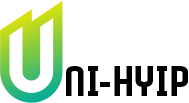 Только ЛУЧШИЕ ПРОЕКТЫ от профессионалов!!!Uni-hyip – студия специализирующаяся на создании инвестиционных и прочих финансовых платформ. Наши специалисты могут предложить вам широкий спектр услуг, включающий в себя все этапы создания финансового проекта. Мы работаем комплексно и индивидуально с каждым клиентом.Telegram:  @unihyipSkype:  info@unihyip.comE-Mail: info@unihyip.comБриф на разработку сайта.Постарайтесь заполнить бриф максимально подробно и ясно.Контактная информация:Основная информация о проекте:Анализ конкурента:Основная информация о дизайне:Техническая часть проекта:Финансовая часть:Дополнительные сведения:Спасибо, что обратились к нам!

Команда «unihyip.net»ФИО:Skype:E-mail:icq:Название проекта:Адрес сайта (если есть доменное имя):Слоган:Логотип (если есть):Фирменный стиль (если есть):это разработка логотипа компании, применение при разработке сайта атрибутики компании и ее основных цветов.Тематика сайта:На каких языках планируется размещать информацию:Требуется ли разработка маркетинга?Требуется ли разработка легенды?Требуется ли разработка контента?Требуется ли разработка видео-презентации?Требуется ли продвижения / раскрутка проекта / консультация ?Основные конкуренты:Преимущества конкурентов:Недостатки конкурентов:При отсутствии фирменного стиля напишите желаемую расцветку сайта, либо на усмотрение дизайнера:Будут ли предоставлены исходные материалы (в формате Photoshop, CorelDraw, Illustrator)?Перед отправкой брифа не забудьте приложить сопутствующие материалы, касающиеся разработки Вашего проекта, если таковые имеются.Примеры сайтов либо отдельных элементов, дизайн которых нравится:Конкурентные преимущества, которые необходимо / желательно использовать в дизайне:Примеры сайтов которые не нравятся:Ваши идеи, которые хотели бы реализовать в дизайне (если есть):Будут ли присутствовать графики на сайте? Опишите, какая статистика будет отображаться в графиках, требуется ли управление графиками из панели управления сайтом.Для каких внутренних страниц сайта необходимо разработать дизайн (PSD макеты сайта)?От количества внутренних страниц в разрабатываемом дизайне зависит качество и уникальность проработки интерфейса всего сайта. В тоже время внутренние страницы могут отсутствовать, если бюджет на проект сильно ограничен, а качество проработки и уникальность интерфейса не имеет большого значения. В этом случае страницы оформляются в процессе вёрстки и, как правило, имеют стандартный функционал и минимальную детализацию прорисовки (спрашивайте примеры таких проектов у нашего менеджера).Минимальная проработка:   0 страницСредняя проработка:   4-6 страницыВысокая проработка:   10 страницБезупречная проработка: от 10 страниц Часто заказывают проработку страниц: «Маркетинг», «FAQ», “О нас” для которых требуется уникальное представление контента (текст / уникальные изображения / документы / графики и т.д.). Таким образом, страниц в дизайне может быть более 20-ти.Из каких пунктов должно состоять главное меню:Ширина сайта в пикселях:Дополнительные пожелания по разработке дизайна сайта:Вместе с брифом мы предлагаем Вам самостоятельно составить блок-схемы страниц сайта. Блок схема является техническим заданием для дизайнера. Как минимум она нужна в текстовом виде (спрашивайте пример блок схемы у нашего менеджера). Если Вы хотите разработать прототип каких-либо страниц, для схематичного представления структуры дизайна – укажите здесь это пожелание.Требуется ли разработка баннеров?укажите предполагаемое количество баннеров.Можем ли мы поместить копирайт студии на Вашем сайте?В случае размещения нашего копирайта на сайте Вы получаете скидку на разработку проекта – 50$.Можем ли мы разместить в портфолио Ваш проект, после его закрытия?Без согласования этого вопроса проект размещается в портфолио спустя один год после разработки / сдачи проектаТребуется ли регистрация фирмы для Вашего проекта и выпуск EV SSL сертификата? (Green Bar.)Требуется ли выпуск SSL сертификата?Требуется ли зарубежный телефонный номер? Звонки можно принимать на Ваш телефон или SkypeТребуется ли регистрация домена?Требуется ли настройка хостинга?Требуется ли настройка выделенного сервера?Требуется ли настройка CMS?Установка CMS, настройка платёжных систем, инвестиционных планов, и т. д)Требуется ли помощь в выборе хостинга?Предполагаемый бюджет проекта:Любые пожелания по проекту: